Las normas esenciales de primeros auxilios: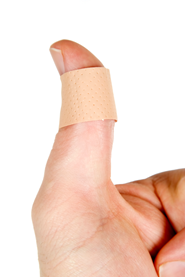 Norma 1: Llame al 911 si es necesario.El tiempo es importante. Si se determina que se necesitan los servicios médicos de emergencia, llame inmediatamente.Norma 2: Debe recibir capacitación adecuada y certificación en primeros auxilios y CPR para ayudar a una persona lesionada.Puede hacer más daño si no está entrenado adecuadamente. Es importante saber no sólo qué hacer, pero lo que no se debe hacer.Norma 3: No mueva a una persona lesionadaNo intente mover a una persona lesionada a menos que la persona está en peligro inminente. El movimiento inadecuado o descuidado puede aumentar la gravedad de una lesión.Tipos de lesiones:Fracturas: El tratamiento de fracturas no es para aficionados. Deje a la víctima en su lugar hasta que un profesional médico llega con maquinaria y equipo adecuado.Contacto de alambre eléctrico: Si una persona ha hecho contacto con un alambre eléctrico vivo, un individuo entrenado correctamente puede tratar de liberar a la persona si se puede hacerlo de una manera segura.Salpicaduras, quemaduras o ingestión de sustancias químicas: Se requieren pasos diferentes de primeros auxilios basado en la sustancia química y la parte del cuerpo que hizo contacto con la sustancia química. Consulte a la planilla de datos de seguridad (SDS por sus siglas en inglés) de archivo para los procedimientos requeridos de primeros auxilios.Lesiones menores, tales como quemaduras, cortadas, cortes y arañazos:Estas son las lesiones más comunes que usted encontrará.Tratar las lesiones menores en seguida es mejor que tratarlas después de que han empeorado. Si una sustancia química no estuvo involucrada en la lesión, limpie la lesión con agua y jabón durante 3 minutos y cubra con un vendaje.Si la lesión involucra el contacto con fluidos corporales de otra persona, incluso sangre, saliva o herida abierta, siga los pasos de post-exposición en su plan de control de exposición de patógenos transmitidos por la sangre.Siga las pautas adicionales del lugar de trabajo:Relate todos los incidentes al supervisor inmediatamente.Si usted no sabe cómo manejar la situación:Active el plan de acción de emergencia.Llame al 911.Consiga la ayuda inmediatamente. Este formulario acredita que se brindó la capacitación antes mencionada a los participantes incluidos en la lista. Al firmar a continuación, cada participante confirma que ha recibido esta capacitación.Organización:							Fecha: 					         Instructor:				          	 Firma del instructor: 					Participantes de la clase:Nombre: 			                                  Firma:		                    		Nombre: 				                        Firma:		                     	Nombre: 				                        Firma:		                     	Nombre: 				                        Firma:		                     	Nombre: 				                        Firma:		                     	Nombre: 				                        Firma:		                     	Nombre: 				                        Firma:		                     	Nombre: 				                        Firma:		                     	Nombre: 				                        Firma:		                     	Nombre: 				                        Firma:		                     	Nombre: 				                        Firma:		                     	Nombre: 				                        Firma:		                     	Nombre: 				                        Firma:		                     	Nombre: 				                        Firma:		                     	Nombre: 				                        Firma:		                     	Nombre: 				                        Firma:		                     	